8 классКонтрольная работа № 9 «Степень с целым показателем»           1 вариант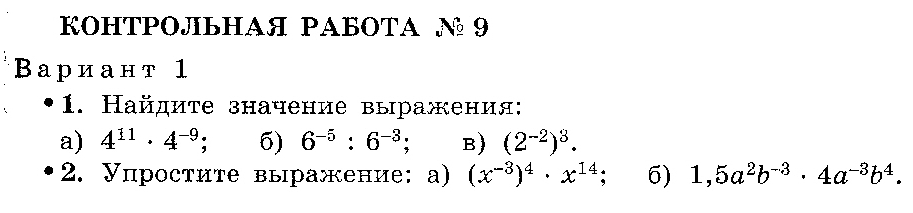 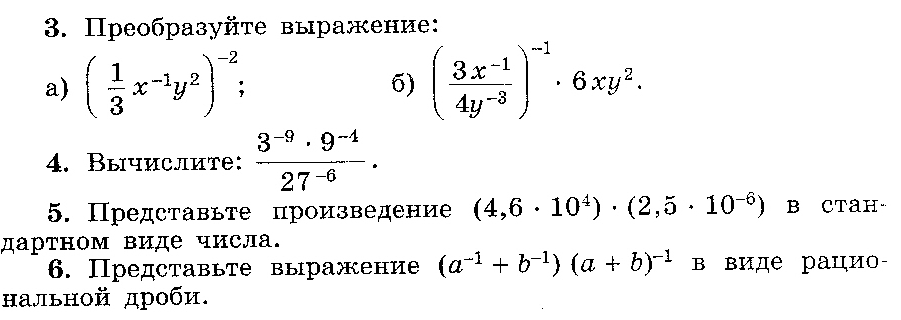 